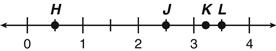 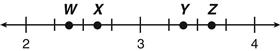 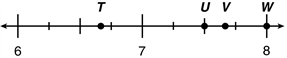 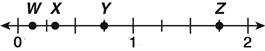 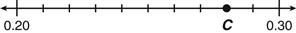 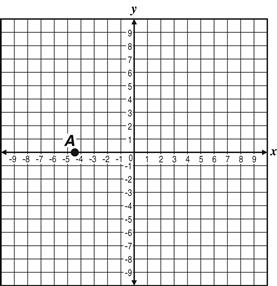 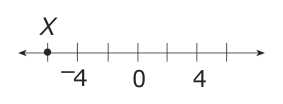 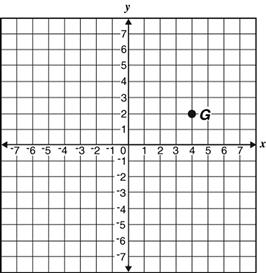 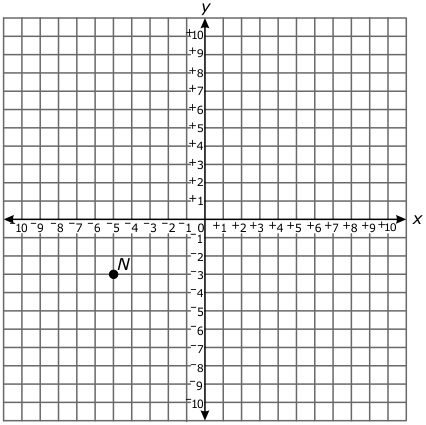 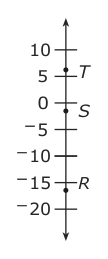 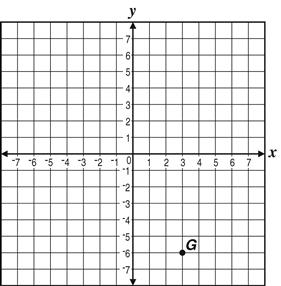 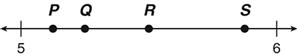 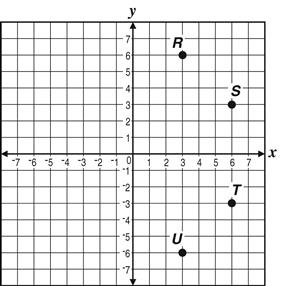 6. NS.6c Coordinate Plane and Number Lines School Net Stinky Feet6. NS.6c Coordinate Plane and Number Lines School Net Stinky Feet6. NS.6c Coordinate Plane and Number Lines School Net Stinky Feet6. NS.6c Coordinate Plane and Number Lines School Net Stinky Feet6. NS.6c Coordinate Plane and Number Lines School Net Stinky Feet26.Which ordered pair is located in Quadrant I?Which ordered pair is located in Quadrant I?Which ordered pair is located in Quadrant I?27.Which point representson this number line?

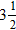 28.Which point is closest toon the number line?

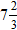 29.Which point on the number line below is

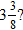 30.Which letter best representson this number line?

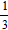 31.Which graph shows the ordered pairsand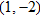 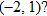 32.Which line passes through the point (3, 4)?33.Which of the following coordinates lies outside the circle shown below?

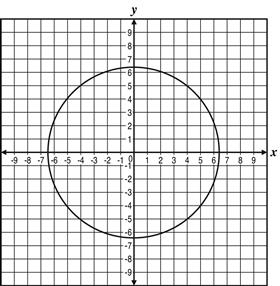 34.Which ordered pair is located in Quadrant II?35.What is the value of Point C on this number line?

36.What are the coordinates of Point A?

37.Which number line shows the section that could contain the value 2.25?38.Which point is labeled with an incorrect value?

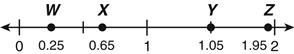 39.Which point is (–7, 4)?

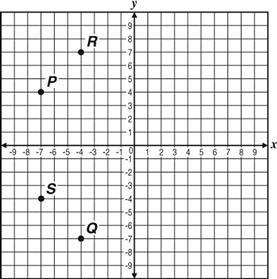 40.Which number is closest to Point Q on the number line below?

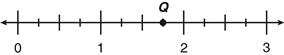 41.Which number line represents the graph of 32?42.What are the coordinates of Point G on the graph?

43.Where is point X located on the number line below?

44.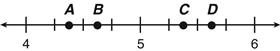 Which point representson the number line below?

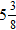 45.Alissa made a timeline showing the dates different inventions were discovered. The sewing machine was invented in 1846. 

At what point should the sewing machine be placed on this timeline?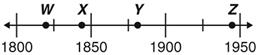 46.What number does Point M represent on the number line?

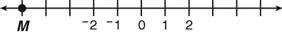 47.Allen drew a triangle on a triangle coordinate plane, as shown below. Which ordered pair best represents the location of the vertex of the triangle that is nearest to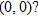 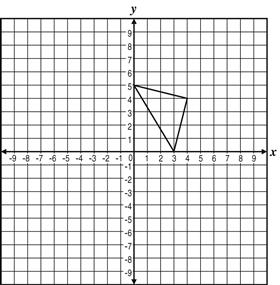 48.On the coordinate plane below, which point represents the coordinate?

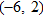 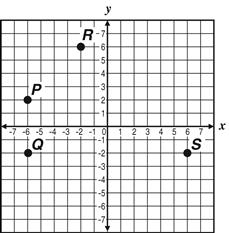 49.What are the coordinates of point N? 

50.On this vertical marker, point W will be located 10 units above point S.


 Where will point W be located on the marker?51.What are the quadrant and coordinates that best describe the location of Point T?

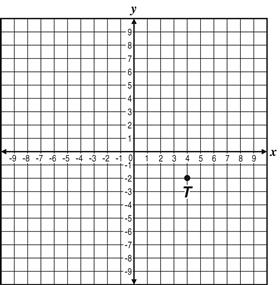 52.What point represents 8 on the number line?

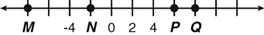 53.Which letter best representson the number line?

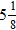 54.What are the coordinates of Point G on the graph below?

55.Which point representson this number line?

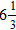 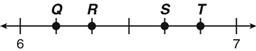 56.Which of the points on the graph below is located at (6, –3)?

57.Which point representson the number line below?

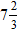 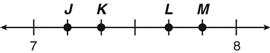 58.Where is point J located on the number line below?

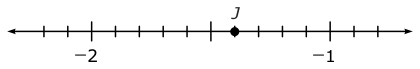 